NOME DA ATIVIDADE: RELOGINHO/ AVIÃZINHO	PARA ESTA ATIVIDADE SERÁ PRECISO DE UMA CORDA E NA PONTA DA CORDA VOCÊS PODERÃO ESTAR AMARRANDO UMA SACOLA COM ALGO LEVE DENTRO OU SOMENTE COM A CORDA. UM ADULTO DEVERÁ SEGURAR NA PONTA DA CORDA E ARRODEAR FAZENDO COM QUE A CRIANÇA PULE POR CIMA OU SE ABAIXE QUANDO NECESSÁRIO SEM QUE A CORDA TOQUE A CRIANÇA, PODERÁ COMEÇAR DEVAGAR E AUMENTANDO O NÍVEL DE RAPIDEZ DA CORDA. 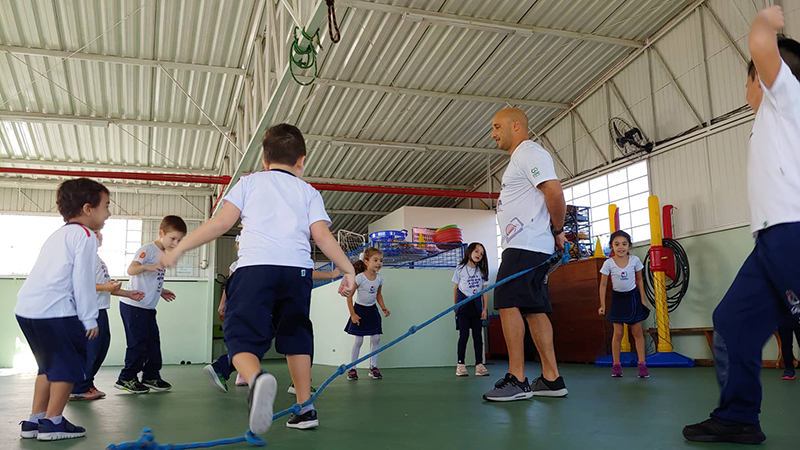 DURAÇÃO: 30 MINUTOS.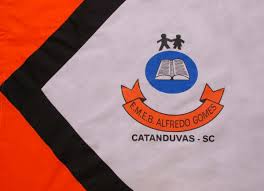 ESCOLA MUNICIPAL DE EDUCAÇÃO BÁSICA ALFREDO GOMES.RUA: CORONEL RUPP BAIRRO CENTRO OESTECATANDUVAS – SC      ANO 2021 CNPJ – 78502697/0001-96DIRETORA: IVÂNIA NORA.ASSESSORA PEDAGÓGICA: SIMONE ANDRÉA CARL.ASSESSORA TÉCNICA ADM.: TANIA N. DE ÁVILA.PROFESSORA: GABRIELA ABATTIALUNO(A):................................................................................SÉRIE: 1 ANO MATUTINO   DISCIPLINA: EDUCAÇÃO FÍSICA 